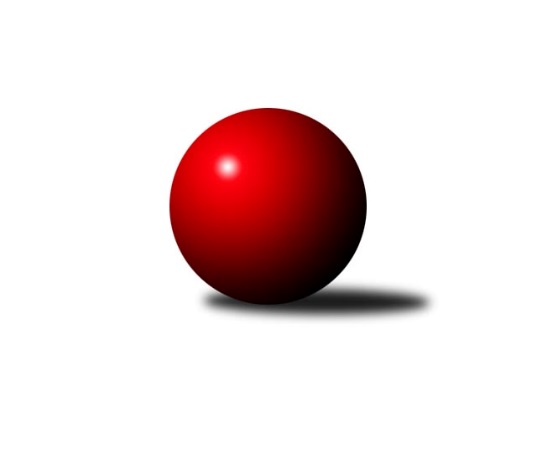 Č.2Ročník 2022/2023	18.9.2022Nejlepšího výkonu v tomto kole: 2777 dosáhlo družstvo: KK Kosmonosy BDivize AS 2022/2023Výsledky 2. kolaSouhrnný přehled výsledků:AC Sparta Praha A	- TJ Sokol Benešov B	2.5:5.5	2563:2586	4.0:8.0	12.9.SK Meteor Praha A	- TJ Radlice A	3:5	2444:2479	4.0:8.0	14.9.TJ Sokol Praha-Vršovice A	- SK Meteor Praha B	7:1	2487:2323	9.0:3.0	15.9.TJ Neratovice	- TJ AŠ Mladá Boleslav 	6:2	2624:2555	7.0:5.0	16.9.TJ Sokol Brandýs n. L. A	- KK Vlašim A	6:2	2529:2440	7.0:5.0	16.9.TJ Sparta Kutná Hora A	- KK Kosmonosy B	1:7	2665:2777	3.0:9.0	16.9.TJ Astra A	- KK Konstruktiva Praha B		dohrávka		31.10.Tabulka družstev:	1.	KK Kosmonosy B	2	2	0	0	14.0 : 2.0 	16.0 : 8.0 	 2751	4	2.	TJ Radlice A	2	2	0	0	12.0 : 4.0 	15.0 : 9.0 	 2528	4	3.	TJ Neratovice	2	2	0	0	11.0 : 5.0 	13.0 : 11.0 	 2587	4	4.	KK Konstruktiva Praha B	1	1	0	0	6.0 : 2.0 	8.0 : 4.0 	 2547	2	5.	TJ Sokol Benešov B	2	1	0	1	8.5 : 7.5 	14.0 : 10.0 	 2560	2	6.	TJ Sokol Praha-Vršovice A	2	1	0	1	8.0 : 8.0 	14.0 : 10.0 	 2469	2	7.	KK Vlašim A	2	1	0	1	8.0 : 8.0 	13.0 : 11.0 	 2538	2	8.	TJ AŠ Mladá Boleslav	2	1	0	1	7.0 : 9.0 	12.5 : 11.5 	 2537	2	9.	TJ Sokol Brandýs n. L. A	2	1	0	1	7.0 : 9.0 	12.0 : 12.0 	 2568	2	10.	TJ Astra A	1	0	1	0	4.0 : 4.0 	6.0 : 6.0 	 2641	1	11.	TJ Sparta Kutná Hora A	2	0	1	1	5.0 : 11.0 	9.0 : 15.0 	 2651	1	12.	SK Meteor Praha A	2	0	0	2	6.0 : 10.0 	8.5 : 15.5 	 2402	0	13.	AC Sparta Praha A	2	0	0	2	4.5 : 11.5 	8.0 : 16.0 	 2546	0	14.	SK Meteor Praha B	2	0	0	2	3.0 : 13.0 	7.0 : 17.0 	 2433	0Podrobné výsledky kola:	 AC Sparta Praha A	2563	2.5:5.5	2586	TJ Sokol Benešov B	Vojtěch Krákora	 	 217 	 211 		428 	 0:2 	 451 	 	225 	 226		Karel Drábek	Jiří Neumajer	 	 206 	 218 		424 	 1:1 	 408 	 	207 	 201		Jitka Drábková	Petr Neumajer	 	 216 	 213 		429 	 1:1 	 429 	 	227 	 202		Petr Červ	Pavel Pavlíček	 	 209 	 208 		417 	 1:1 	 424 	 	221 	 203		Ladislav Kalous	Václav Klička	 	 218 	 213 		431 	 1:1 	 427 	 	194 	 233		Dušan Dvořák	Petr Hartina	 	 213 	 221 		434 	 0:2 	 447 	 	222 	 225		Marek Červrozhodčí: Vojtěch KrákoraNejlepší výkon utkání: 451 - Karel Drábek	 SK Meteor Praha A	2444	3:5	2479	TJ Radlice A	Jindřich Sahula	 	 233 	 209 		442 	 2:0 	 380 	 	203 	 177		Jaroslav Kourek	Milan Mikulášek	 	 226 	 195 		421 	 1:1 	 396 	 	198 	 198		Rostislav Kašpar	Martin Boháč	 	 233 	 205 		438 	 1:1 	 424 	 	206 	 218		Milan Komorník	Ladislav Zahrádka	 	 187 	 185 		372 	 0:2 	 433 	 	202 	 231		Pavel Janoušek	Ivo Steindl	 	 180 	 185 		365 	 0:2 	 401 	 	214 	 187		Josef Kašpar	Pavel Plachý	 	 190 	 216 		406 	 0:2 	 445 	 	219 	 226		Miloš Beneš ml.rozhodčí: Ladislav ZahrádkaNejlepší výkon utkání: 445 - Miloš Beneš ml.	 TJ Sokol Praha-Vršovice A	2487	7:1	2323	SK Meteor Praha B	Jiří Rejthárek	 	 182 	 220 		402 	 1:1 	 368 	 	190 	 178		Jiří Novotný	Antonín Krejza	 	 202 	 206 		408 	 2:0 	 349 	 	173 	 176		Luboš Soukup	Roman Přeučil	 	 185 	 213 		398 	 0:2 	 418 	 	199 	 219		Ctirad Dudycha	Zbyněk Vilímovský	 	 221 	 203 		424 	 2:0 	 419 	 	218 	 201		Pavel Novák	Jiří Jabůrek	 	 216 	 235 		451 	 2:0 	 418 	 	198 	 220		David Dittrich	Pavel Grygar	 	 194 	 210 		404 	 2:0 	 351 	 	152 	 199		Michal Francrozhodčí: Antonín KrejzaNejlepší výkon utkání: 451 - Jiří Jabůrek	 TJ Neratovice	2624	6:2	2555	TJ AŠ Mladá Boleslav 	Jan Kvapil	 	 221 	 216 		437 	 2:0 	 400 	 	193 	 207		Michal Horáček	Eva Dvorská *1	 	 186 	 215 		401 	 1:1 	 355 	 	191 	 164		Jiří Samolák	Miroslav Burock	 	 219 	 213 		432 	 1:1 	 455 	 	203 	 252		Pavel Horáček ml.	Jan Kozák	 	 204 	 223 		427 	 0:2 	 466 	 	234 	 232		Petr Palaštuk	Petr Vacek	 	 230 	 229 		459 	 2:0 	 424 	 	224 	 200		Petr Horáček	Dušan Plocek	 	 235 	 233 		468 	 1:1 	 455 	 	236 	 219		Pavel Palaštukrozhodčí: Jan Kozákstřídání: *1 od 51. hodu Josef TrnkaNejlepší výkon utkání: 468 - Dušan Plocek	 TJ Sokol Brandýs n. L. A	2529	6:2	2440	KK Vlašim A	Martin Šmejkal	 	 174 	 245 		419 	 1:1 	 416 	 	199 	 217		Milan Černý	Pavel Kotek	 	 197 	 216 		413 	 1:1 	 424 	 	225 	 199		Ladislav Hlaváček	Miloslav Rychetský	 	 252 	 211 		463 	 2:0 	 377 	 	185 	 192		Leoš Chalupa	Vladimír Sommer	 	 189 	 188 		377 	 0:2 	 402 	 	201 	 201		Václav Tůma	Václav Sommer	 	 202 	 228 		430 	 1:1 	 427 	 	209 	 218		Josef Dotlačil	Karel Křenek	 	 228 	 199 		427 	 2:0 	 394 	 	205 	 189		Jiří Kadlečekrozhodčí: Miloslav RychetskýNejlepší výkon utkání: 463 - Miloslav Rychetský	 TJ Sparta Kutná Hora A	2665	1:7	2777	KK Kosmonosy B	Vladimír Holý	 	 219 	 246 		465 	 0:2 	 481 	 	234 	 247		Filip Bajer	Jiří Barbora	 	 224 	 223 		447 	 0:2 	 455 	 	227 	 228		Marek Náhlovský	Dušan Hrčkulák	 	 208 	 249 		457 	 1:1 	 461 	 	240 	 221		Radek Tajč	Leoš Vobořil	 	 277 	 231 		508 	 2:0 	 457 	 	241 	 216		Ondrej Troják	Hana Barborová	 	 190 	 197 		387 	 0:2 	 462 	 	241 	 221		Věroslav Řípa	Zdeňka Vokolková	 	 192 	 209 		401 	 0:2 	 461 	 	229 	 232		Břetislav Vystrčilrozhodčí:  Vedoucí družstevNejlepší výkon utkání: 508 - Leoš VobořilPořadí jednotlivců:	jméno hráče	družstvo	celkem	plné	dorážka	chyby	poměr kuž.	Maximum	1.	Leoš Vobořil 	TJ Sparta Kutná Hora A	508.00	322.0	186.0	0.0	1/1	(508)	2.	Radek Fiala 	TJ Astra A	486.00	326.0	160.0	4.0	1/1	(486)	3.	Dušan Plocek 	TJ Neratovice	476.00	300.5	175.5	0.5	2/2	(484)	4.	Filip Bajer 	KK Kosmonosy B	473.50	303.5	170.0	2.5	2/2	(481)	5.	Radek Tajč 	KK Kosmonosy B	472.00	319.0	153.0	4.5	2/2	(483)	6.	Michal Hrčkulák 	TJ Sparta Kutná Hora A	466.00	291.0	175.0	1.0	1/1	(466)	7.	Michal Ostatnický 	KK Konstruktiva Praha B	466.00	301.0	165.0	1.0	1/1	(466)	8.	Věroslav Řípa 	KK Kosmonosy B	464.50	315.5	149.0	3.5	2/2	(467)	9.	Dušan Hrčkulák 	TJ Sparta Kutná Hora A	460.00	309.5	150.5	4.5	1/1	(463)	10.	Jakub Wrzecionko 	KK Konstruktiva Praha B	459.00	276.0	183.0	0.0	1/1	(459)	11.	Břetislav Vystrčil 	KK Kosmonosy B	459.00	311.5	147.5	3.0	2/2	(461)	12.	Vladimír Holý 	TJ Sparta Kutná Hora A	456.50	298.5	158.0	1.5	1/1	(465)	13.	Daniel Veselý 	TJ Astra A	456.00	288.0	168.0	8.0	1/1	(456)	14.	Ondrej Troják 	KK Kosmonosy B	456.00	313.5	142.5	8.0	2/2	(457)	15.	Miloslav Rychetský 	TJ Sokol Brandýs n. L. A	452.00	303.0	149.0	3.0	2/2	(463)	16.	Jakub Vodička 	TJ Astra A	450.00	309.0	141.0	8.0	1/1	(450)	17.	Ctirad Dudycha 	SK Meteor Praha B	448.00	308.0	140.0	6.5	2/2	(478)	18.	Jan Kvapil 	TJ Neratovice	446.50	294.0	152.5	6.0	2/2	(456)	19.	Petr Hartina 	AC Sparta Praha A	446.50	311.0	135.5	4.0	2/2	(459)	20.	Miloš Beneš  ml.	TJ Radlice A	446.00	295.0	151.0	1.5	2/2	(447)	21.	Ladislav Hlaváček 	KK Vlašim A	445.50	305.5	140.0	2.5	2/2	(467)	22.	Pavel Horáček  ml.	TJ AŠ Mladá Boleslav 	442.00	298.0	144.0	6.5	2/2	(455)	23.	Jiří Barbora 	TJ Sparta Kutná Hora A	441.50	300.0	141.5	4.0	1/1	(447)	24.	Zbyněk Vilímovský 	TJ Sokol Praha-Vršovice A	441.00	290.5	150.5	1.0	2/2	(458)	25.	Dušan Dvořák 	TJ Sokol Benešov B	439.00	297.0	142.0	5.0	2/2	(451)	26.	Pavel Palaštuk 	TJ AŠ Mladá Boleslav 	438.00	296.5	141.5	5.0	2/2	(455)	27.	Václav Sommer 	TJ Sokol Brandýs n. L. A	433.50	289.0	144.5	4.5	2/2	(437)	28.	Pavel Kotek 	TJ Sokol Brandýs n. L. A	433.00	287.5	145.5	3.0	2/2	(453)	29.	Jiří Kadleček 	KK Vlašim A	432.50	281.5	151.0	6.0	2/2	(471)	30.	Karel Křenek 	TJ Sokol Brandýs n. L. A	432.50	286.0	146.5	1.5	2/2	(438)	31.	Petr Palaštuk 	TJ AŠ Mladá Boleslav 	432.00	291.0	141.0	4.0	2/2	(466)	32.	Pavel Novák 	SK Meteor Praha B	430.50	292.0	138.5	3.0	2/2	(442)	33.	Josef Dotlačil 	KK Vlašim A	430.00	281.5	148.5	2.0	2/2	(433)	34.	Václav Klička 	AC Sparta Praha A	430.00	289.0	141.0	4.5	2/2	(431)	35.	Pavel Pavlíček 	AC Sparta Praha A	430.00	290.0	140.0	7.0	2/2	(443)	36.	Martin Boháč 	SK Meteor Praha A	429.50	298.0	131.5	6.5	2/2	(438)	37.	Zdeněk Rajchman 	TJ Sparta Kutná Hora A	427.00	286.0	141.0	4.0	1/1	(427)	38.	Pavel Plachý 	SK Meteor Praha A	425.50	297.0	128.5	5.5	2/2	(445)	39.	Ladislav Kalous 	TJ Sokol Benešov B	425.50	307.5	118.0	10.5	2/2	(427)	40.	Marek Červ 	TJ Sokol Benešov B	424.00	294.0	130.0	5.0	2/2	(447)	41.	Josef Kašpar 	TJ Radlice A	423.50	291.0	132.5	2.5	2/2	(446)	42.	Petr Neumajer 	AC Sparta Praha A	420.50	296.0	124.5	5.5	2/2	(429)	43.	Petr Seidl 	TJ Astra A	420.00	289.0	131.0	2.0	1/1	(420)	44.	Petr Horáček 	TJ AŠ Mladá Boleslav 	419.50	284.5	135.0	4.0	2/2	(424)	45.	Pavel Janoušek 	TJ Radlice A	418.50	298.0	120.5	9.0	2/2	(433)	46.	Petr Červ 	TJ Sokol Benešov B	417.00	283.5	133.5	4.0	2/2	(429)	47.	Jaroslav Dryák 	TJ Astra A	417.00	288.0	129.0	10.0	1/1	(417)	48.	Rostislav Kašpar 	TJ Radlice A	417.00	296.0	121.0	8.0	2/2	(438)	49.	Milan Černý 	KK Vlašim A	415.00	291.0	124.0	9.5	2/2	(416)	50.	Michal Horáček 	TJ AŠ Mladá Boleslav 	413.50	297.5	116.0	7.0	2/2	(427)	51.	Jaroslav Pleticha  ml.	KK Konstruktiva Praha B	413.00	272.0	141.0	4.0	1/1	(413)	52.	Václav Tůma 	KK Vlašim A	413.00	283.0	130.0	4.0	2/2	(424)	53.	David Dittrich 	SK Meteor Praha B	413.00	293.5	119.5	4.5	2/2	(418)	54.	Marek Šveda 	TJ Astra A	412.00	290.0	122.0	12.0	1/1	(412)	55.	Vojtěch Krákora 	AC Sparta Praha A	411.50	282.0	129.5	9.5	2/2	(428)	56.	Jaroslav Pleticha  st.	KK Konstruktiva Praha B	411.00	290.0	121.0	8.0	1/1	(411)	57.	Miroslav Burock 	TJ Neratovice	410.00	282.5	127.5	7.0	2/2	(432)	58.	Eva Václavková 	KK Konstruktiva Praha B	409.00	285.0	124.0	1.0	1/1	(409)	59.	Jaroslav Kourek 	TJ Radlice A	408.00	278.0	130.0	9.0	2/2	(436)	60.	Jiří Neumajer 	AC Sparta Praha A	407.50	281.0	126.5	6.0	2/2	(424)	61.	Pavel Grygar 	TJ Sokol Praha-Vršovice A	407.00	286.5	120.5	5.5	2/2	(410)	62.	Jiří Novotný 	SK Meteor Praha B	406.00	282.0	124.0	8.5	2/2	(444)	63.	Leoš Chalupa 	KK Vlašim A	402.00	280.0	122.0	13.5	2/2	(427)	64.	Zdeňka Vokolková 	TJ Sparta Kutná Hora A	401.00	287.0	114.0	9.0	1/1	(401)	65.	Jiří Rejthárek 	TJ Sokol Praha-Vršovice A	397.50	278.5	119.0	10.0	2/2	(402)	66.	Petr Dus 	TJ Sparta Kutná Hora A	397.00	285.0	112.0	13.0	1/1	(397)	67.	Roman Přeučil 	TJ Sokol Praha-Vršovice A	395.50	281.0	114.5	8.0	2/2	(398)	68.	Ivo Steindl 	SK Meteor Praha A	392.50	279.0	113.5	11.0	2/2	(420)	69.	Vladimír Sommer 	TJ Sokol Brandýs n. L. A	390.00	274.5	115.5	9.0	2/2	(403)	70.	Emilie Somolíková 	KK Konstruktiva Praha B	389.00	281.0	108.0	5.0	1/1	(389)	71.	Hana Barborová 	TJ Sparta Kutná Hora A	387.00	267.0	120.0	9.0	1/1	(387)	72.	Ladislav Zahrádka 	SK Meteor Praha A	371.50	282.5	89.0	13.5	2/2	(372)	73.	Michal Franc 	SK Meteor Praha B	357.00	247.0	110.0	11.5	2/2	(363)		Petr Vacek 	TJ Neratovice	459.00	298.0	161.0	3.0	1/2	(459)		Marek Náhlovský 	KK Kosmonosy B	455.00	322.0	133.0	9.0	1/2	(455)		Jiří Jabůrek 	TJ Sokol Praha-Vršovice A	451.00	296.0	155.0	3.0	1/2	(451)		Karel Drábek 	TJ Sokol Benešov B	451.00	299.0	152.0	0.0	1/2	(451)		Petr Šteiner 	TJ Neratovice	443.00	304.0	139.0	3.0	1/2	(443)		Jindřich Sahula 	SK Meteor Praha A	442.00	285.0	157.0	2.0	1/2	(442)		František Čvančara 	TJ Sokol Brandýs n. L. A	434.00	301.0	133.0	7.0	1/2	(434)		Josef Cíla 	TJ AŠ Mladá Boleslav 	429.00	296.0	133.0	8.0	1/2	(429)		Jiří Kočí 	TJ Sokol Benešov B	428.00	288.0	140.0	4.0	1/2	(428)		Jan Kozák 	TJ Neratovice	427.00	296.0	131.0	2.0	1/2	(427)		Milan Komorník 	TJ Radlice A	424.00	276.0	148.0	4.0	1/2	(424)		Milan Mikulášek 	SK Meteor Praha A	421.00	283.0	138.0	2.0	1/2	(421)		Petr Brabenec 	TJ Sokol Benešov B	421.00	291.0	130.0	5.0	1/2	(421)		Martin Šmejkal 	TJ Sokol Brandýs n. L. A	419.00	252.0	167.0	6.0	1/2	(419)		Martin Šmejkal 	TJ Sokol Praha-Vršovice A	410.00	290.0	120.0	10.0	1/2	(410)		Jitka Drábková 	TJ Sokol Benešov B	408.00	296.0	112.0	11.0	1/2	(408)		Antonín Krejza 	TJ Sokol Praha-Vršovice A	408.00	304.0	104.0	7.0	1/2	(408)		Luboš Polanský 	SK Meteor Praha B	407.00	291.0	116.0	4.0	1/2	(407)		David Kašpar 	TJ Radlice A	405.00	284.0	121.0	8.0	1/2	(405)		Pavlína Říhová 	KK Kosmonosy B	396.00	276.0	120.0	10.0	1/2	(396)		Miroslav Šostý 	SK Meteor Praha A	395.00	290.0	105.0	10.0	1/2	(395)		Eva Dvorská 	TJ Neratovice	389.00	260.0	129.0	10.0	1/2	(389)		Martin Šveda 	TJ Sokol Praha-Vršovice A	386.00	260.0	126.0	6.0	1/2	(386)		Jiří Samolák 	TJ AŠ Mladá Boleslav 	355.00	269.0	86.0	17.0	1/2	(355)		Luboš Soukup 	SK Meteor Praha B	349.00	262.0	87.0	11.0	1/2	(349)		Ivan Hrbek 	SK Meteor Praha A	307.00	247.0	60.0	24.0	1/2	(307)Sportovně technické informace:Starty náhradníků:registrační číslo	jméno a příjmení 	datum startu 	družstvo	číslo startu23201	Zdeňka Vokolková	16.09.2022	TJ Sparta Kutná Hora A	1x1962	Hana Barborová	16.09.2022	TJ Sparta Kutná Hora A	1x11213	Jitka Drábková	12.09.2022	TJ Sokol Benešov B	1x5062	Karel Drábek	12.09.2022	TJ Sokol Benešov B	1x
Hráči dopsaní na soupisku:registrační číslo	jméno a příjmení 	datum startu 	družstvo	Program dalšího kola:3. kolo19.9.2022	po	17:00	TJ Sokol Benešov B - TJ Sokol Brandýs n. L. A	21.9.2022	st	18:00	TJ Radlice A - TJ Neratovice	22.9.2022	čt	18:00	KK Kosmonosy B - TJ Astra A	22.9.2022	čt	18:00	SK Meteor Praha B - SK Meteor Praha A	22.9.2022	čt	18:30	KK Konstruktiva Praha B - TJ Sokol Praha-Vršovice A	23.9.2022	pá	17:00	KK Vlašim A - TJ Sparta Kutná Hora A	23.9.2022	pá	17:00	TJ AŠ Mladá Boleslav  - AC Sparta Praha A	Nejlepší šestka kola - absolutněNejlepší šestka kola - absolutněNejlepší šestka kola - absolutněNejlepší šestka kola - absolutněNejlepší šestka kola - dle průměru kuželenNejlepší šestka kola - dle průměru kuželenNejlepší šestka kola - dle průměru kuželenNejlepší šestka kola - dle průměru kuželenNejlepší šestka kola - dle průměru kuželenPočetJménoNázev týmuVýkonPočetJménoNázev týmuPrůměr (%)Výkon1xLeoš VobořilK. Hora A5081xMiloslav RychetskýBrandýs113.084631xFilip BajerKosmonosy B4811xLeoš VobořilK. Hora A112.25082xDušan PlocekTJ Neratovice4681xJiří JabůrekVršovice A110.514511xPetr PalaštukAŠ M.B. 4662xDušan PlocekTJ Neratovice110.494681xVladimír HolýK. Hora A4651xPetr PalaštukAŠ M.B. 110.024661xMiloslav RychetskýBrandýs4631xPetr VacekTJ Neratovice108.36459